Model 3D podstawki na telefon w programie Tinkercad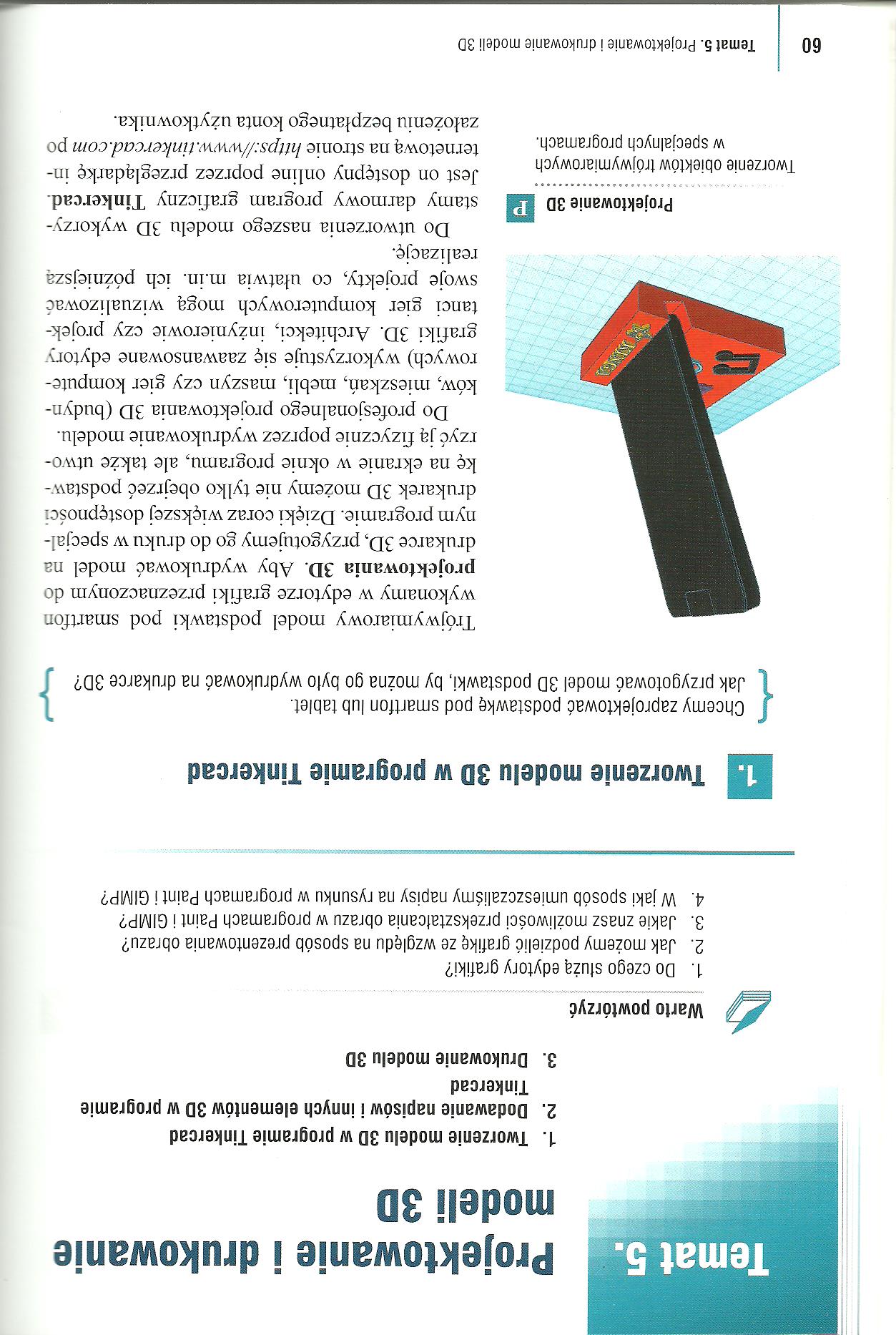 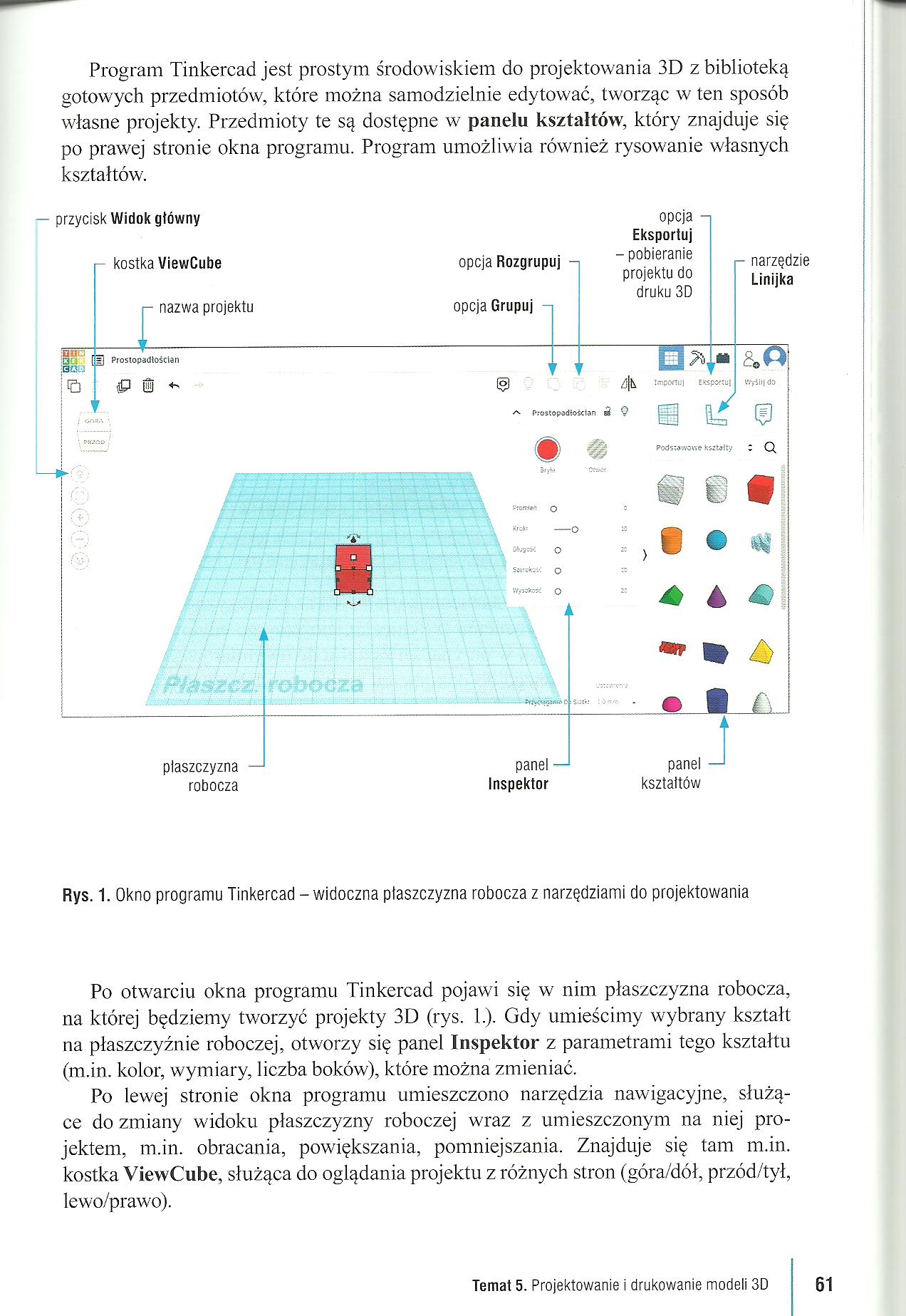 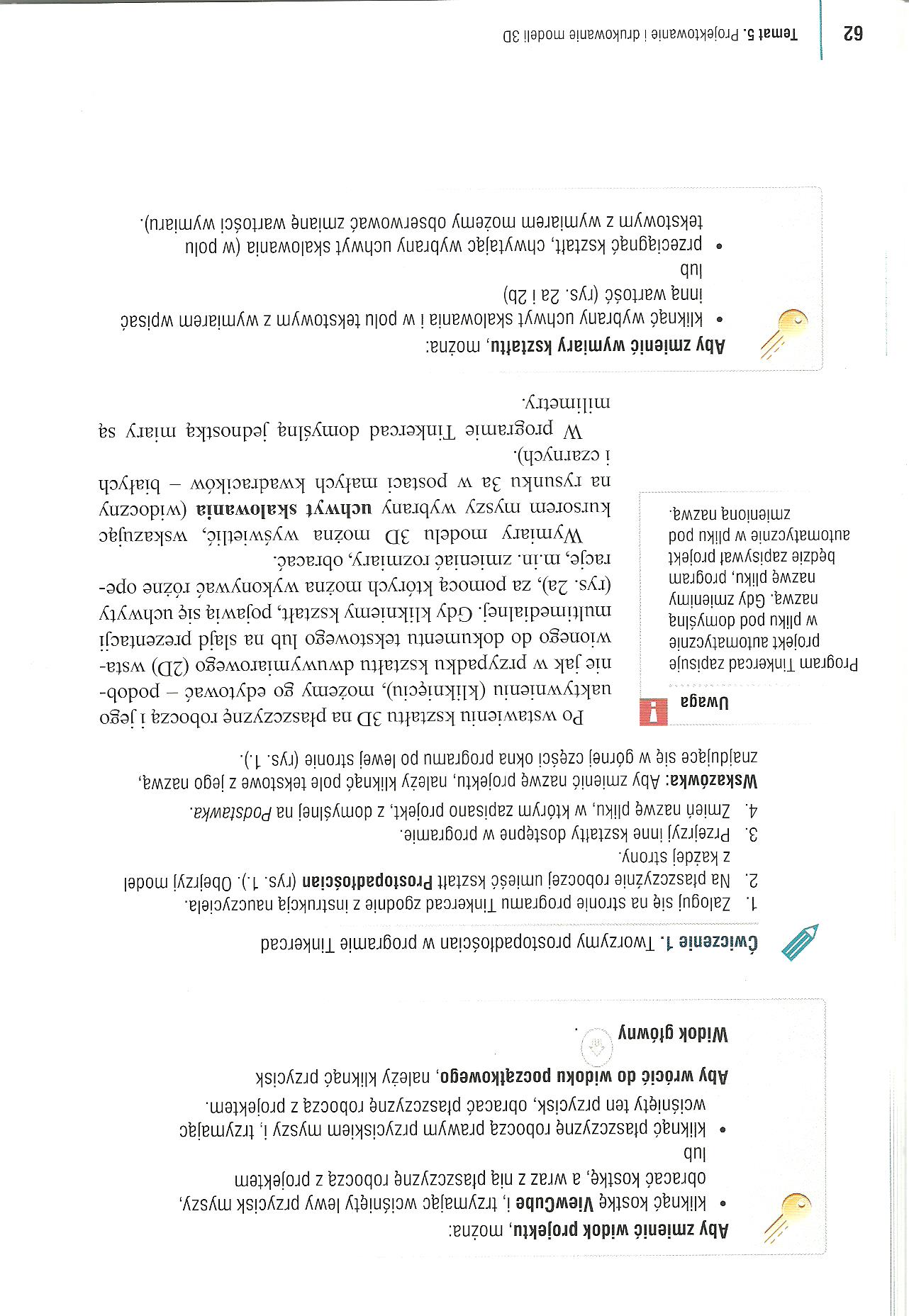 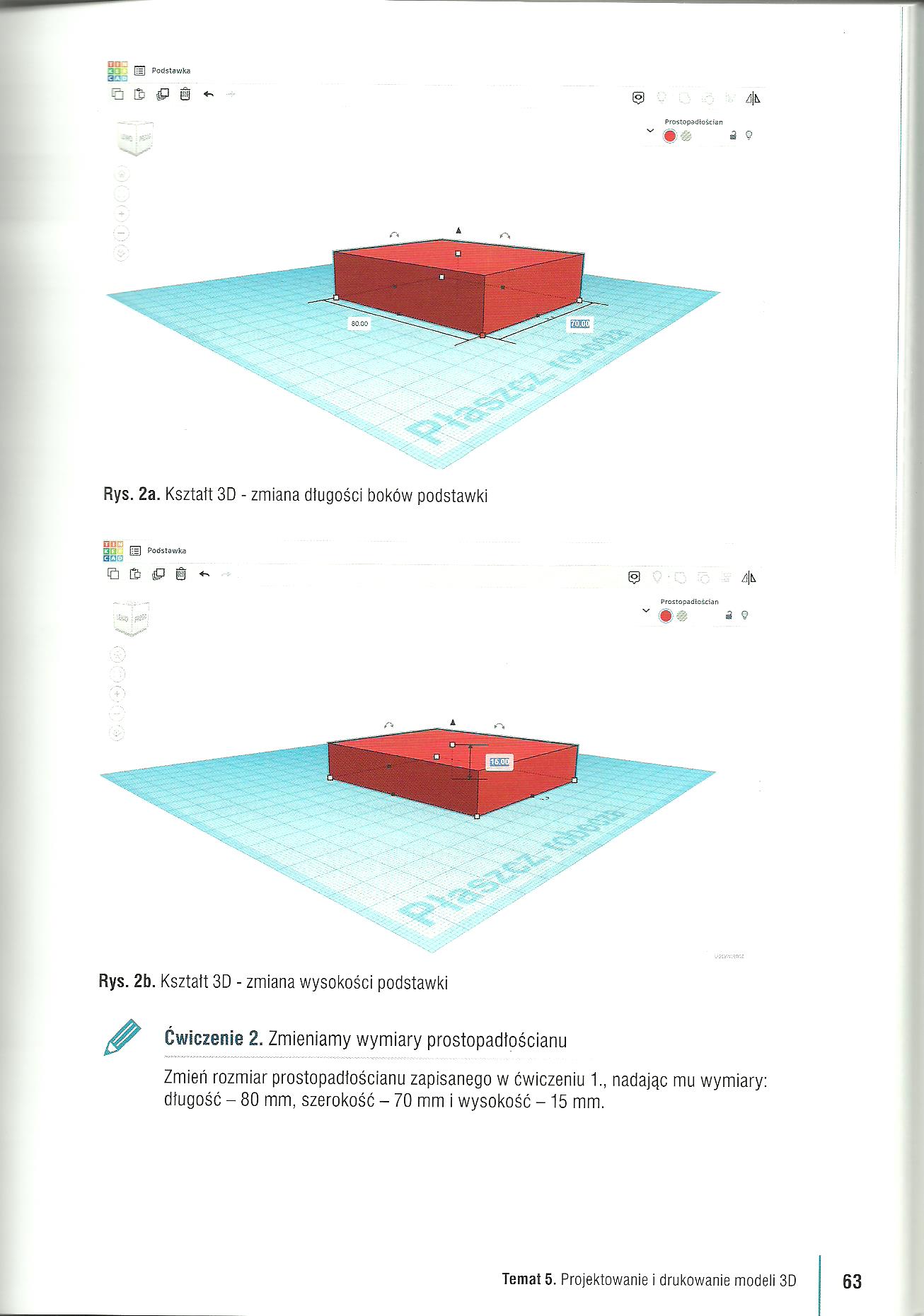 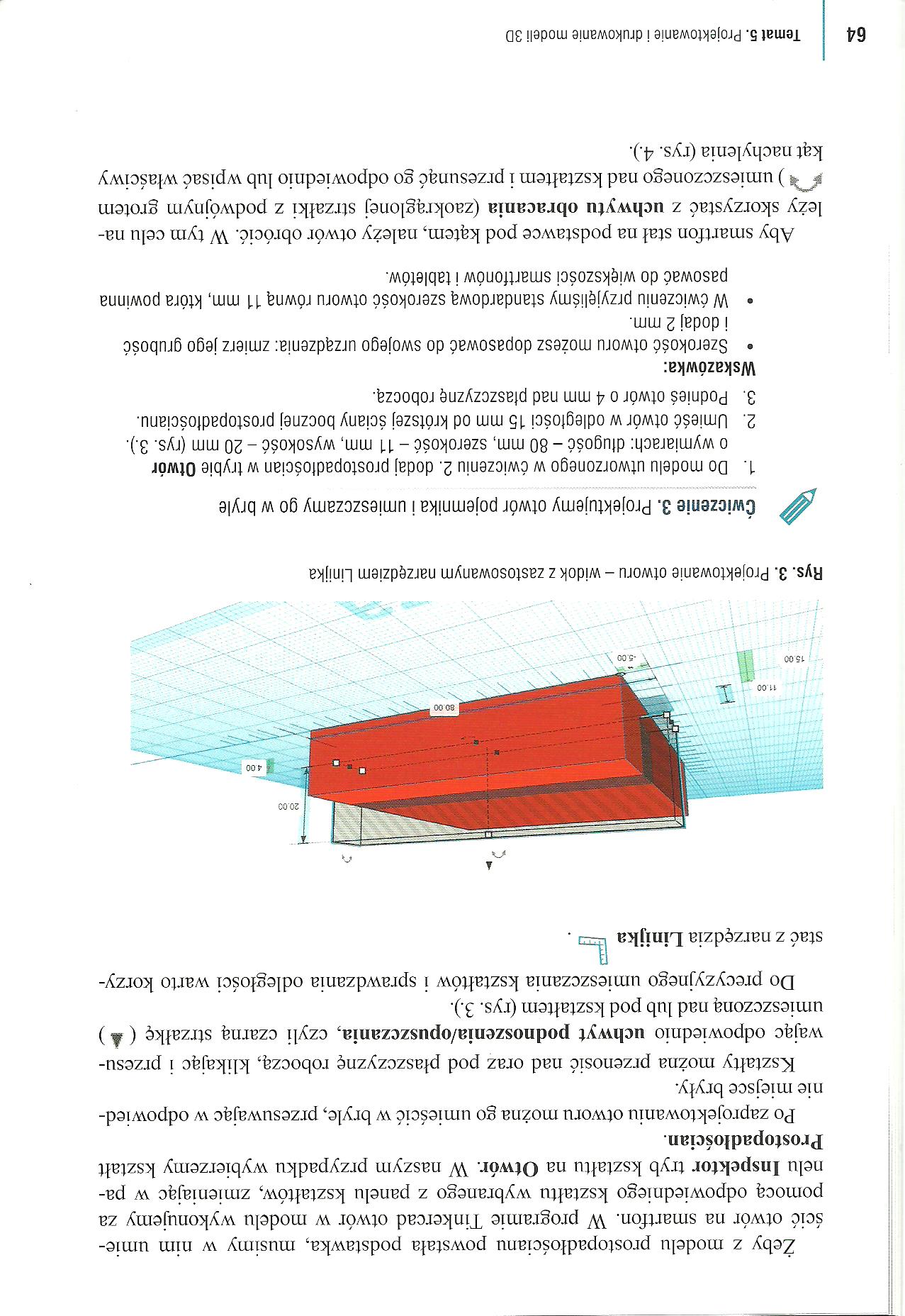 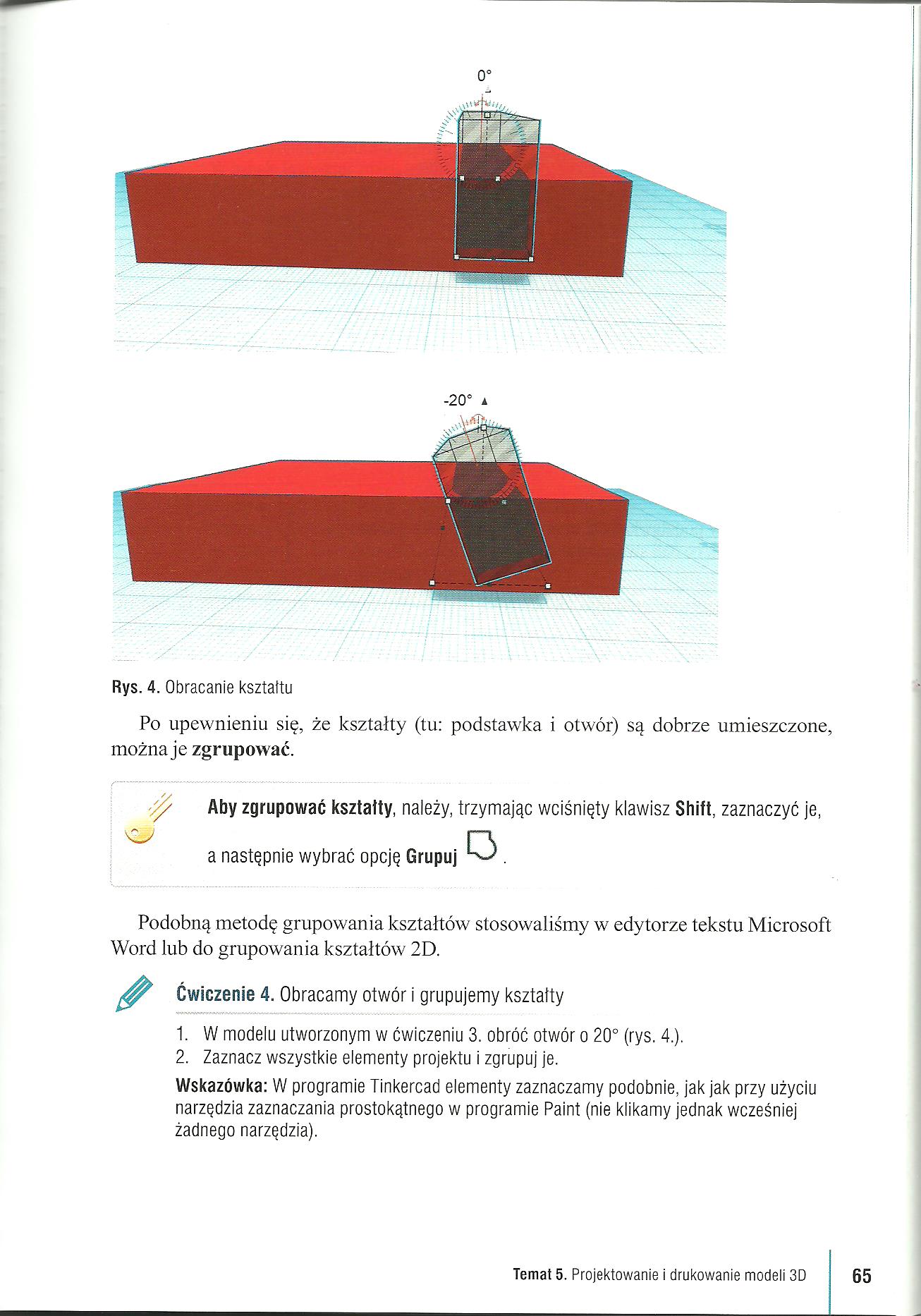 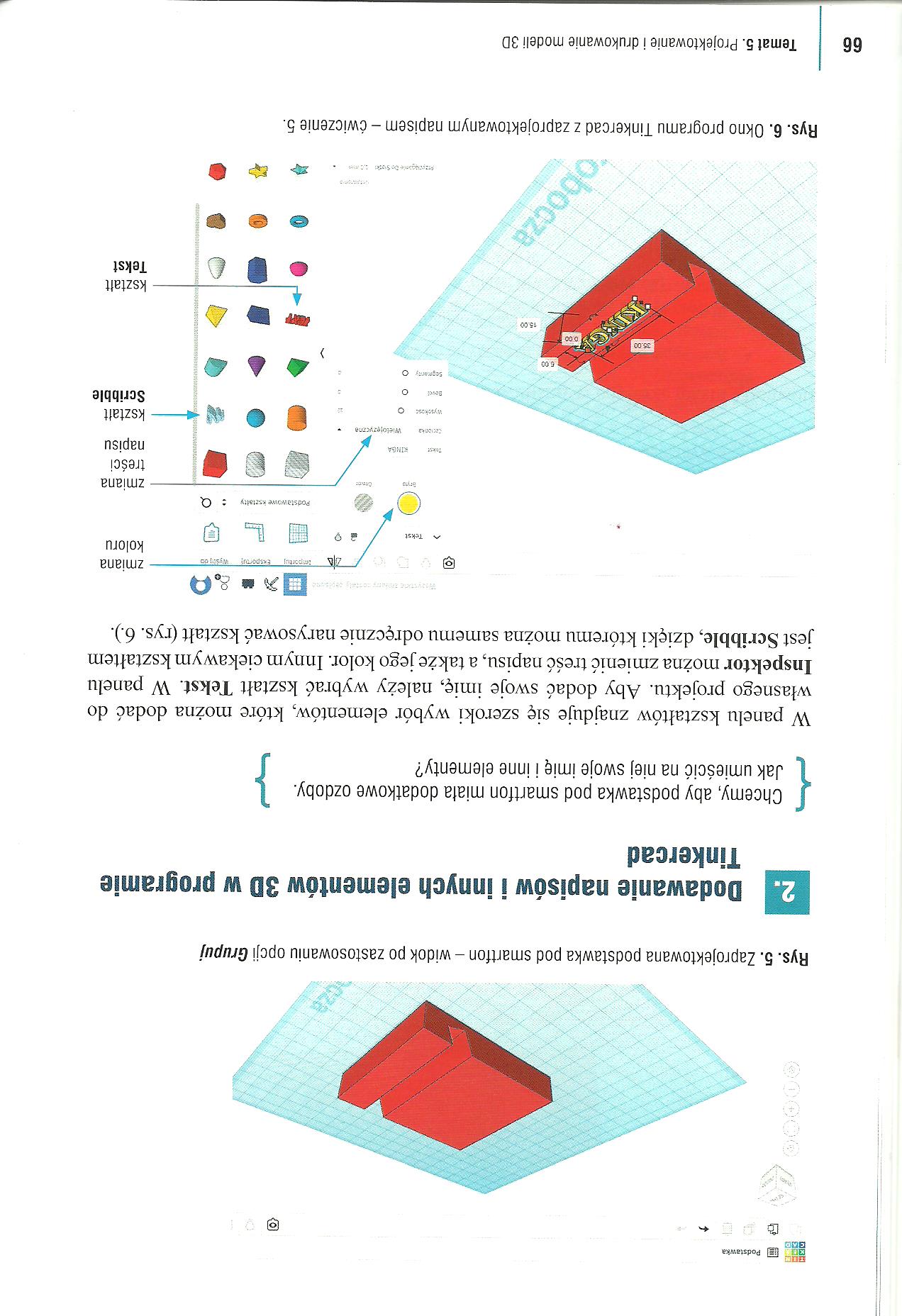 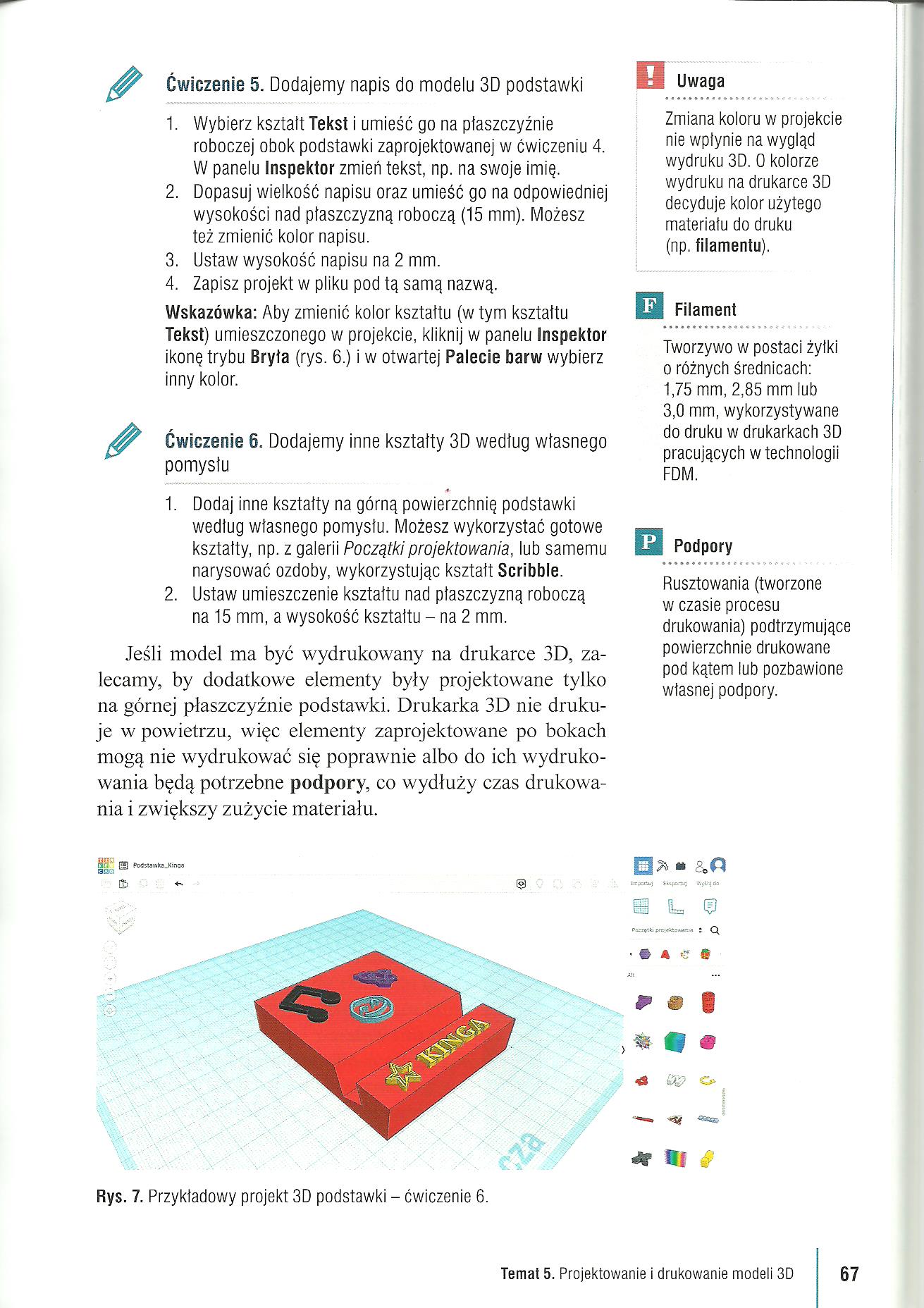 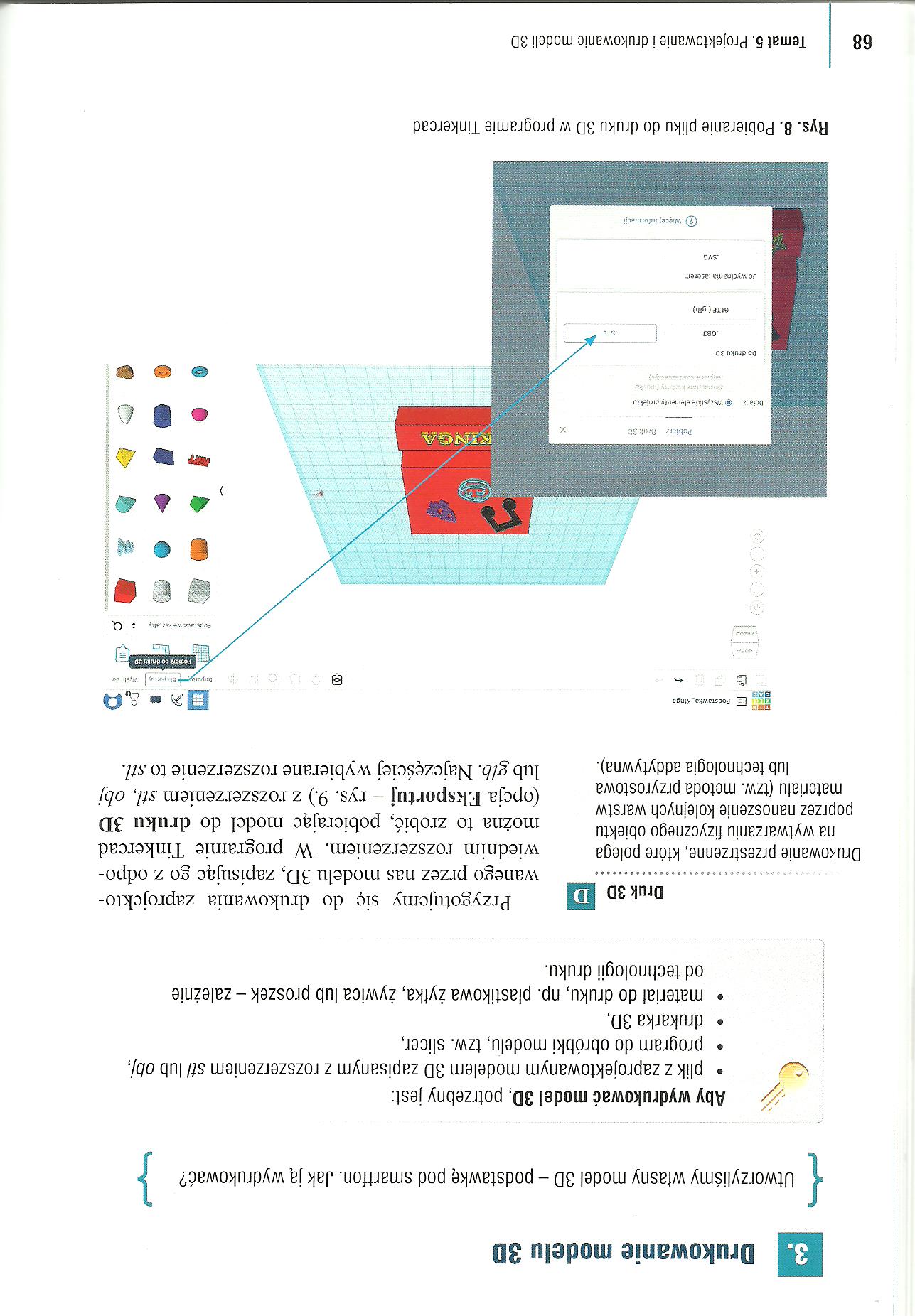 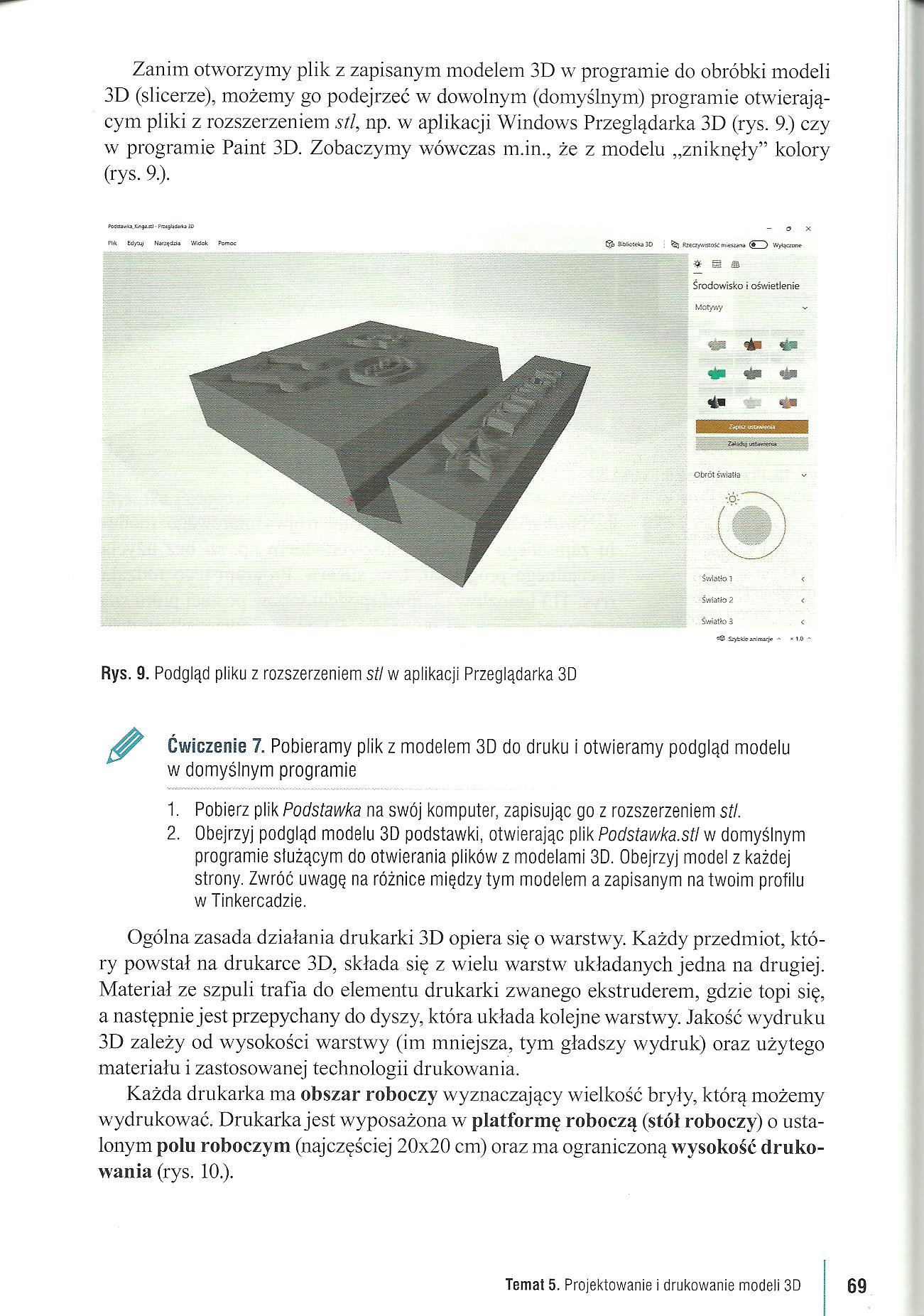 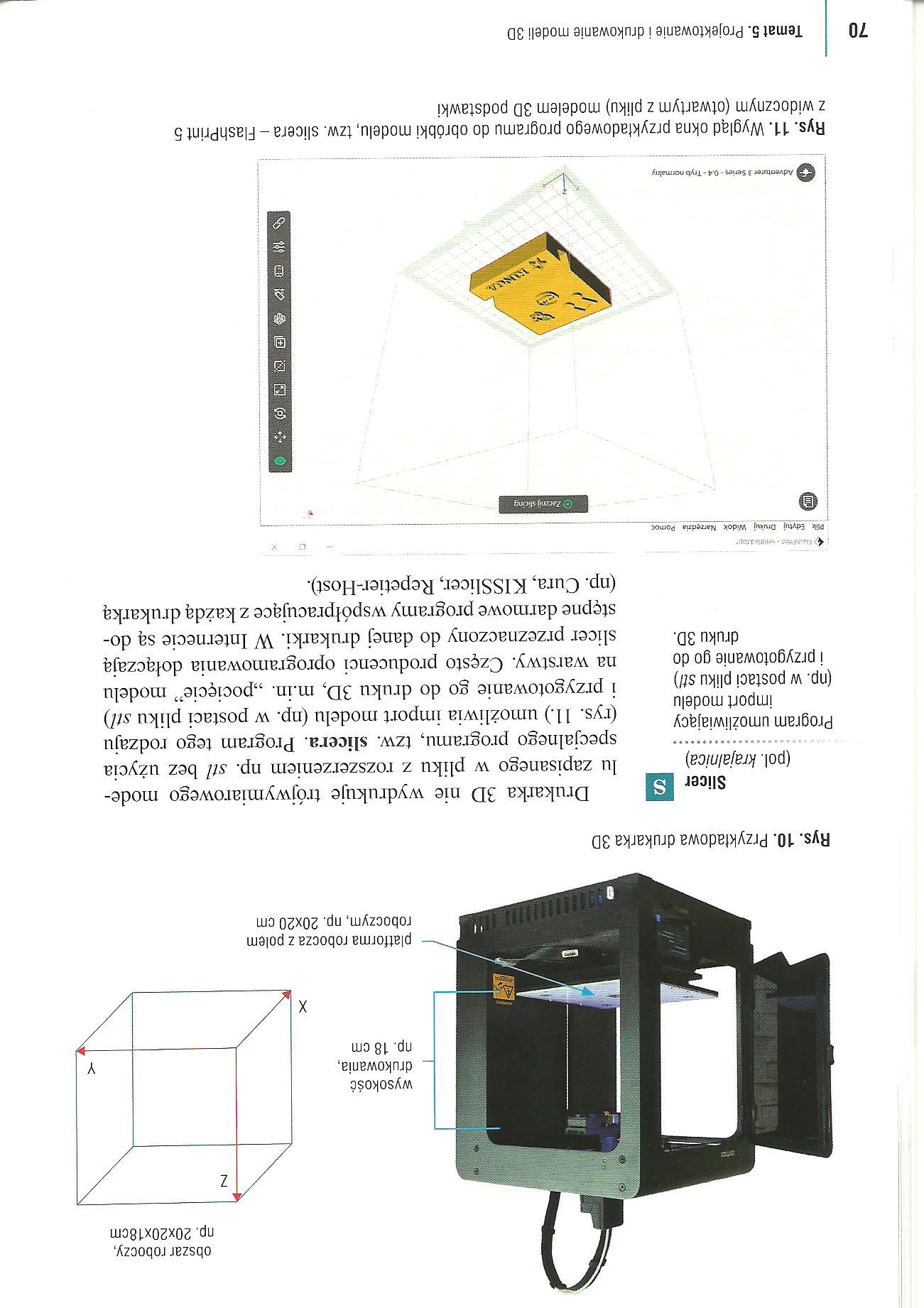 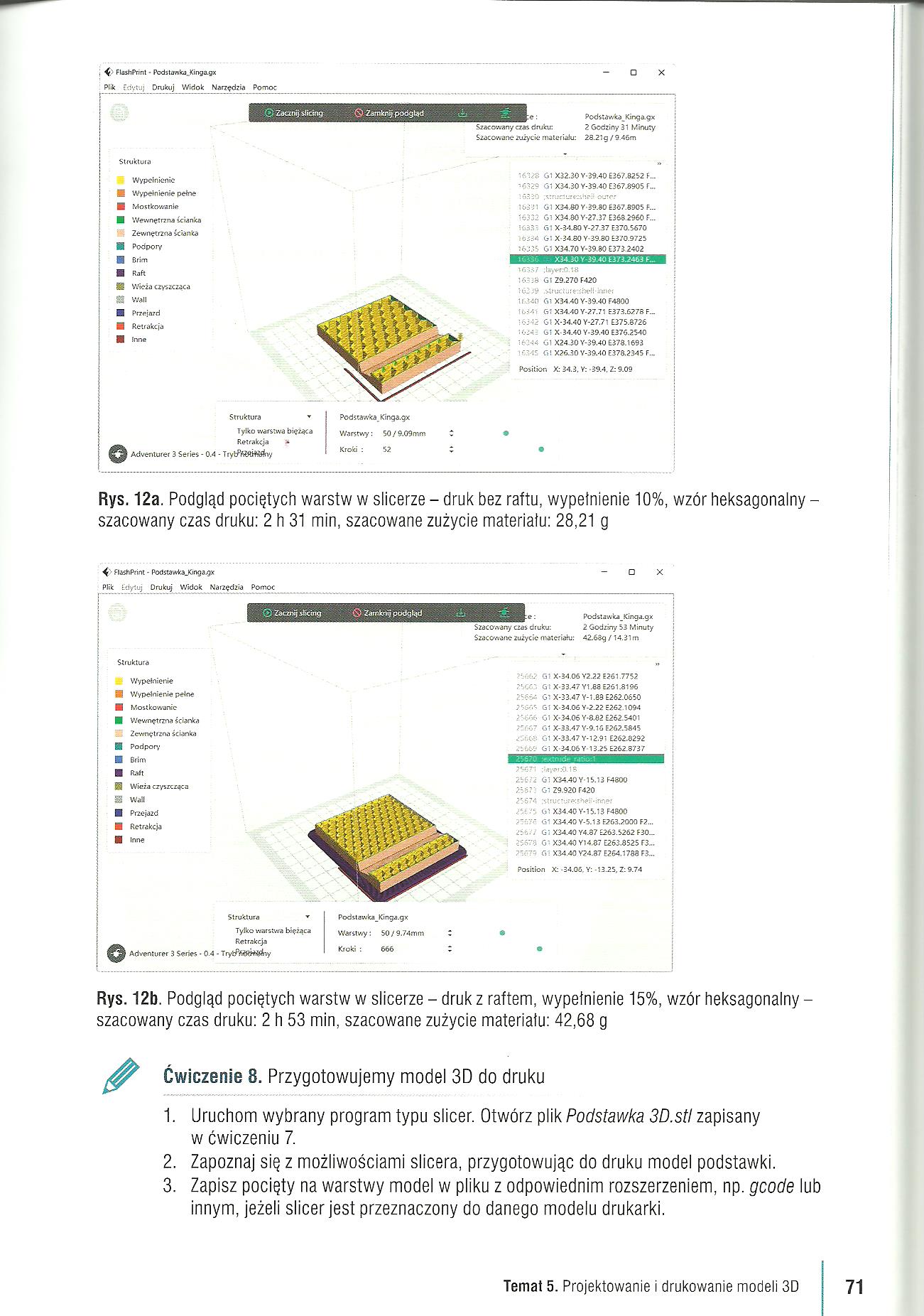 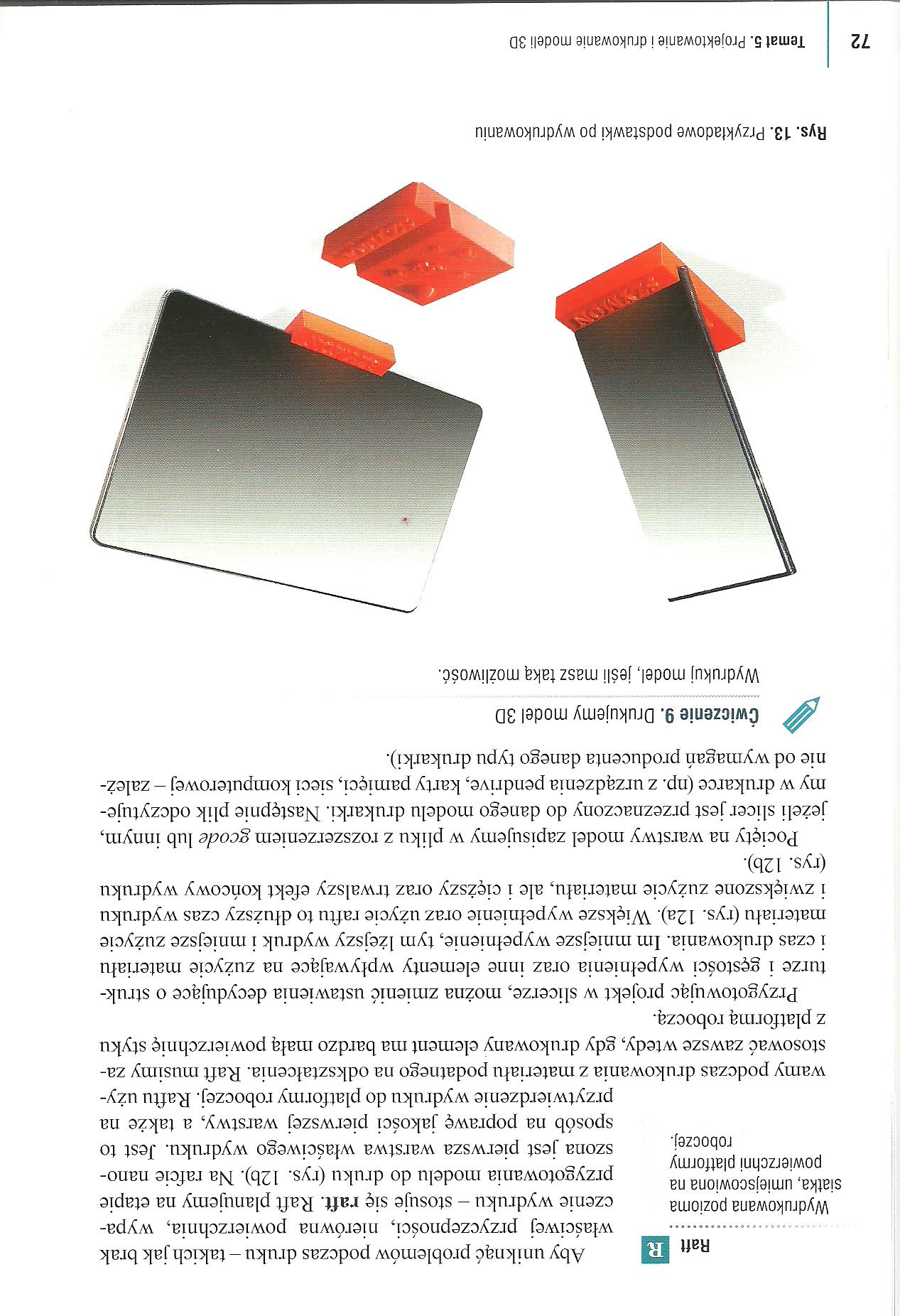 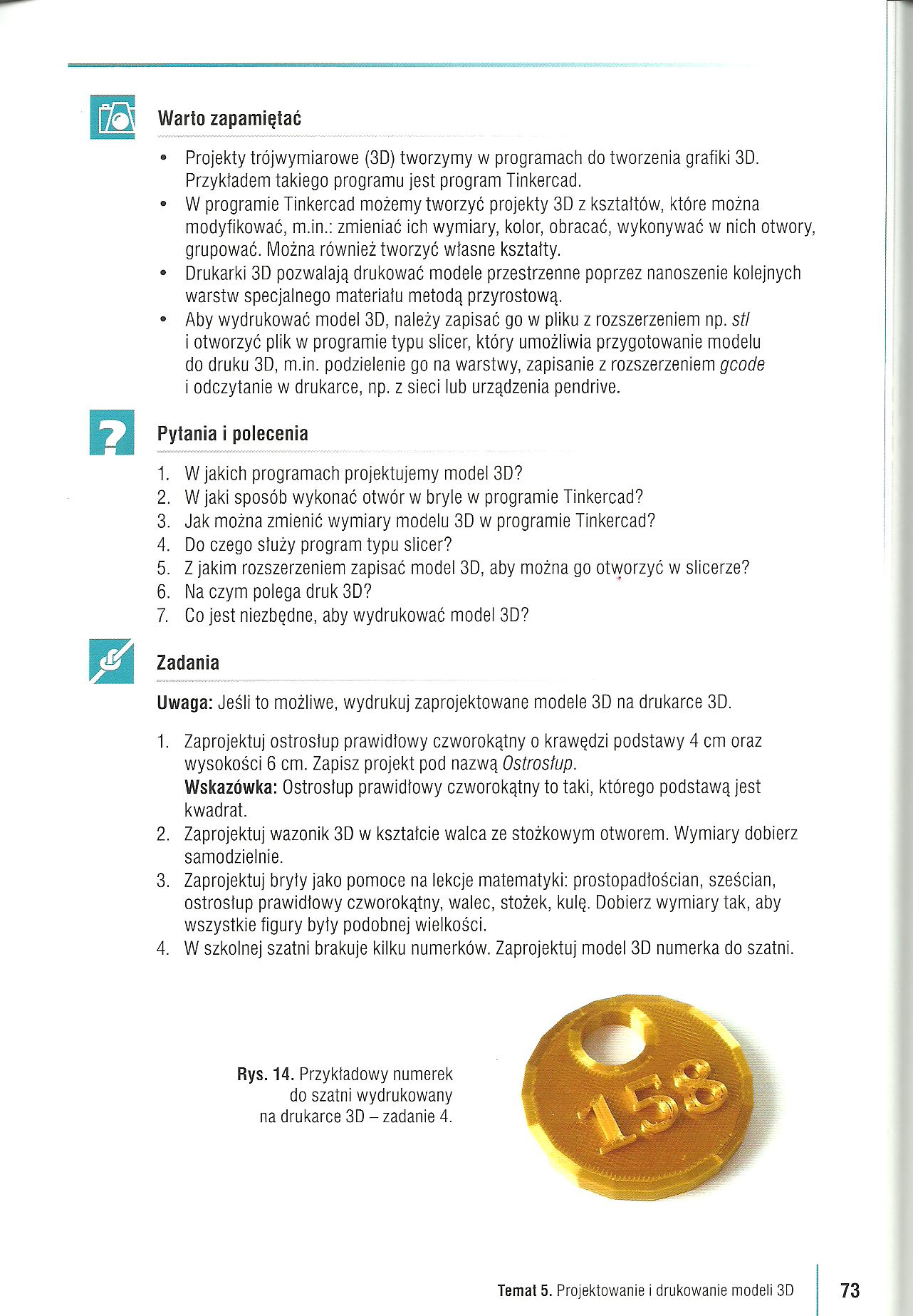 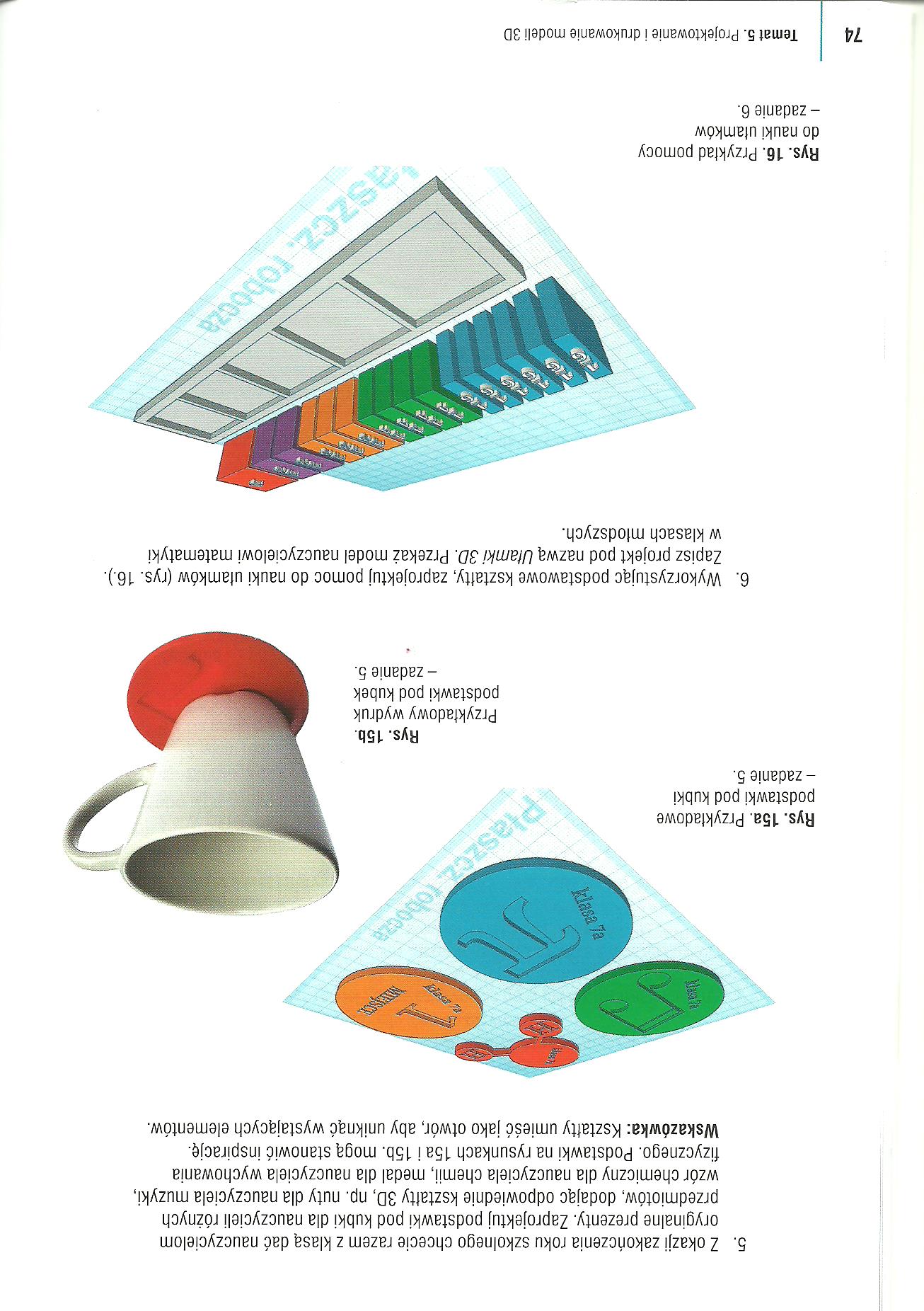 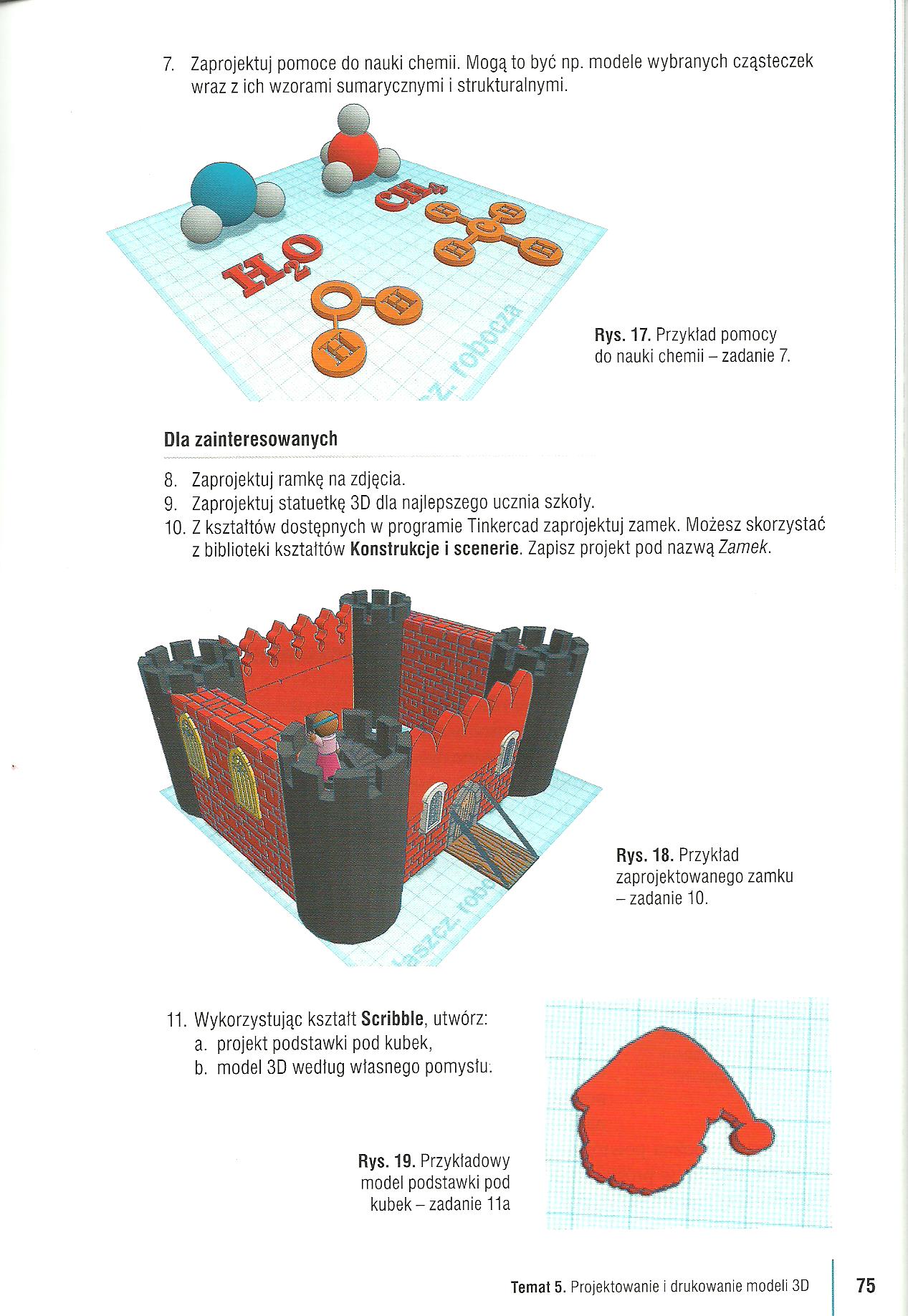 